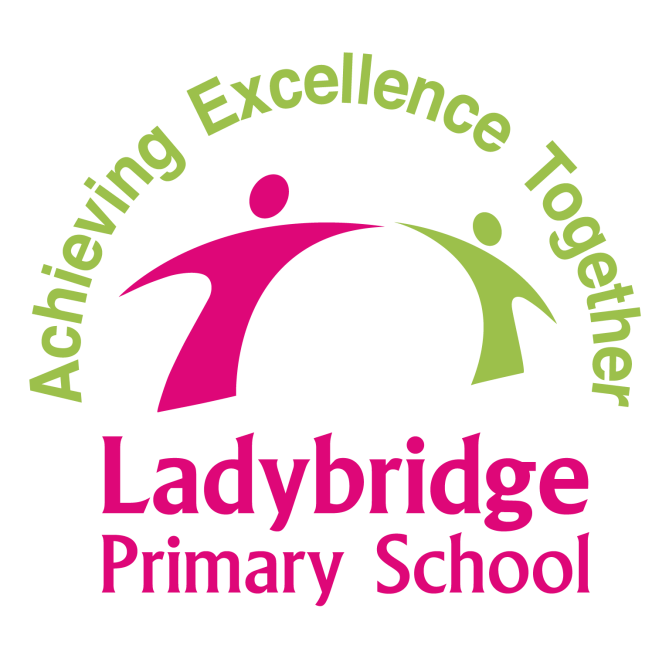 Special Educational Needs and Disability (SEND)(STATUTORY)IntroductionUnder the Children and Families Act, schools are obliged to ensure that parents are fully informed about the provision that is being made for children and young people with Special Educational Needs and Disability (SEND). At Ladybridge, this information will be available in the form of the ‘School Offer’. This Special Educational Needs and Disability Policy, along with the School Offer, will be reviewed annually and shared with all stakeholders. RationaleThe Governing Board and staff at Ladybridge Primary School are committed to providing an appropriate and high quality education to all children. We believe that all children, including those identified as having special educational needs and/or disabilities, have a common entitlement to a broad, balanced and accessible curriculum; and that they should be fully included in all aspects of school life. We understand that many pupils (approximately 20%), at some time in their school career, may experience difficulties which affect their learning, and we recognise that the special needs of some children may be short-term, whilst other children may have difficulties that are more severe or complex, requiring continuous support. This policy describes the strategies employed in order to meet the needs of children identified as having special educational needs and/or disability.Definitions of Special Educational Needs and Disability (SEND)A child or young person has SEND if they have a learning difficulty or disability, which calls for special educational provision to be made for them. A child of compulsory school age or a young person has a learning difficulty or disability if they: have a significantly greater difficulty in learning than the majority of others of the same age; or have a disability which prevents or hinders them from making use of educational facilities of a kind generally provided for others of the same age in mainstream schools.The Four Areas of Special Educational Need and DisabilityCommunication and InteractionChildren and young people with speech, language and communication needs (SCLN) have difficulty in communicating with others. This may be because they have difficulty saying what they want to, understanding what is being said to them or they do not understand or use social rules of communication. The profile for every child with SCLN is different and their needs may change over time. They may have difficulty with one, some or all of the different aspects of speech, language or social communication at different times of their lives. (SEND Code of Practice 2014)Cognition and LearningSupport for learning difficulties may be required when children and young people learn at a slower pace than their peers, even with appropriate differentiation. Learning difficulties cover a wide range of needs, including Moderate Learning Difficulties (MLD), Severe Learning Difficulties (SLD), where children are likely to need support in all areas of the curriculum and associated difficulties with mobility and communication, through to Profound and Multiple Learning Difficulties (PMLD), where children are likely to have severe and complex learning difficulties as well as a physical disability or sensory impairment. Specific Learning Difficulties (SpLD), affect one or more specific aspects of learning. This encompasses a range of conditions such as dyslexia, dyscalculia and dyspraxia. (SEN Code of Practice 2014)Social, mental and Emotional HealthChildren and young people may experience a wide range of social and emotional difficulties which manifest themselves in many ways. These may include becoming withdrawn or isolated, as well as displaying challenging, disruptive or disturbing behaviour. (SEN Code of Practice 2014)Sensory and/or Physical NeedsSome children and young people require special educational provision because they have a disability which prevents or hinders them from making use of the educational facilities generally provided. These difficulties may be age-related and can fluctuate over time. Many children with Hearing Impairment (HI), Vision Impairment (VI) or a multi-sensory impairment (MSI) will require specialist support and/or equipment to access their learning.Objectives and AimsAimOur aim is to ensure that children reach their potential, through access to an appropriately differentiated curriculum and resources that will help them to progress. As a school, we will ensure that children with special educational needs and/or disability receive their full entitlement in terms of a broad, balanced and differentiated curriculum. They will have every opportunity to develop their full potential in all areas of the curriculum. We will develop, in each child, a sense of worth that will encourage self-esteem. ObjectivesTo ensure the early identification of children with special educational needs. To identify and provide for children’s individual needs (including SEND) through high quality provision. To develop and maintain partnerships between parents and school; and support the family of children with SEND.To develop and maintain partnerships between school and external support agencies.To share information and expertise in order to improve provision.To implement person-centred planning in order to ensure that each child receives their entitlement to a broad, balanced and accessible curriculum.  To involve the child, where possible, in reviewing their SEND provision. To plan/budget for the maximum use of the school’s resources to support children’s individual needs.To work within the guidance provided in the SEND Code of Practice 2014.The Governing BoardNicola Burgess is the Governor responsible for SEND at Ladybridge. The Special Educational Needs and Disability Co-ordinator (SENCO) will liaise with the SEND Governor on a termly basis. The Governing Board has a statutory duty towards pupils with SEND. They maintain an oversight of this policy and the school’s approach to provision. They monitor the progress of SEND children, and establish the appropriate staffing and funding arrangements.FacilitiesOur school building is accessible to all. Ramps and rails are appropriately positioned around the school to facilitate easy access for those with a disability. There is a purpose built disabled toilet for wheelchair users, which also provides shower and changing facilities. For more information, please see the school’s ‘Accessibility Plan’. The accessibility plan will be evaluated every 3 years to monitor its effectiveness and ensure that it covers all areas of accessibility that are required.Additional rooms are available for intervention to provide some of the support that children may require. This support may be provided by school staff or outside agencies.  We make reasonable adjustments for individual students who need extra provision than that which is already in place to make sure that all students are involved in every aspect of school life, and that all barriers to learning are removed.Admission ArrangementsWe welcome children with special educational needs at Ladybridge; and we are well-equipped to accommodate children with health and physical difficulties. Parents are invited to share information about their child before admission to enable the school to address their individual needs. If external agencies are already involved in supporting the child, they will be contacted to provide additional information so that the needs of the child can be met promptly. Further information about admissions can be found in the school’s prospectus. The Role of the SENCo (Special Educational Needs and Disability Co-ordinator)It is the Class Teachers who have overall responsibility for the progress & well-being of every child in their class, including those who have SEND, whilst the SENCo will determine the strategic development of SEND policy and provision in the school. The SENCo has day-to-day responsibility for the operation of SEND policy and co-ordination of specific provision made to support pupils with SEND, including those who have EHC (Education, Health and  Care) plans. The SENCo provides professional guidance to colleagues and will work closely with staff, parents and other agencies. The SENCo will work with professionals providing a support role to families to ensure that pupils with SEND receive appropriate support and high quality teaching. The SENCo will also: liaise with and advise teachers; manage learning and support assistants; contribute to the in- service training of staff; liaise with parents/carers of children with SEND; liaise with outside agencies; maintain the school’s SEND register and oversee records such as provision maps and individual SEND records; provide information about school’s policies for identification, assessment and review of all pupils with SEND; organise and conduct annual reviews of statements and EHC plans; liaise with Governors responsible for SEND and inform the Governors on issues related to SEND.Provision MapsParents will be informed of their child’s inclusion on the SEND register and given the opportunity to discuss their child’s needs with the class teacher and Special Educational Needs and Disability Co-ordinator. The class teacher should have clear guidelines and individual programmes for the children. Provision Maps are created for children on the SEND register. This is a working document which is under constant review. It describes the specific aspects of provision which are being planned to meet the needs of a child with additional needs. Parents must be fully involved and consulted about the provision. Any identified provision must also be recorded on the child’s learning passport which will be shared with parents.The provision must be focused on addressing the pupils’ on-going learning targets which must relate closely to on-going work in class. Most lessons should provide an opportunity for these learning targets to be addressed and/or for progress against these targets to be monitored. For children with an EHCP, targets must specifically relate to those identified in their  EHCP. They can relate to P-Levels, pre-key stage standards or the national curriculum specific areas within a particular aspect of learning (e.g. writing), particular communication targets (for example using 2 or 3 key word phrases), particular engagement targets (for example to work independently on task for a given period of time) or particular social interaction targets (for example to engage in play with one other, to work cooperatively in a small group…)The development of the individual provision map needs to involve key staff, particularly the class teacher, key worker and the SENCo. Any adults named in the provision should ideally also be involved. Any other adults who may be directly or indirectly responsible for delivering the provision.StrategiesStaff development will be identified as part of appraisal to accommodate training for teachers and support staff. All strategies will be with due regard to the ‘Code of Practice’.Regular liaison between the class teacher, SENCo and parents.Advice drawn from external agencies.Provision map provided by the class teacher.Targets to be specific, sharp and achievable.Planning and organisation to meet the needs of the child.Children supported within class, small group or individually.Consideration of teaching styles.Differentiated, age-appropriate curriculum to ensure access to the whole curriculum by task, additional support or expected outcomes.SENCo to regularly monitor, assess and review arrangements to enhance children’s progress.The IMPACT team are consulted regarding pupils who have autistic spectrum disorder.School works closely with the Educational Psychology IMPACT team to liaise with the SENCo and carry out individual assessments.Speech therapy support is given to some children.Physiotherapy and Occupational Therapy monitor and give therapy to children in school.Ladywood Outreach share the knowledge and expertise that their specialist staff have developed, in order to support our pupils who have a range of learning and communication difficultiesThe school liaises with Social Services, Educational Social workers, Paediatricians and teachers of children with sensory impairment. Identification of SENDThe foundation for identification of need is good inclusive high quality first teaching differentiated for individual pupils. Differentiation of learning activities within the Early Years Foundation Stage and National Curriculum programmes of study should enable all staff to meet the particular learning requirements of the vast majority of their children and enable them to access teaching and learning opportunities. Despite the Government setting out goals and expected levels of attainment at different stages of a child’s education, there is always an acceptance and understanding that children will progress at different rates.  At all stages, children should only be identified as having special educational needs if, after careful planning and differentiation of the curriculum, schemes of work, pastoral support etc., expected progress/curriculum access continues to be unsatisfactory.  Provision which is additional to and/or different from that of their peers in the classroom must be provided. Where it is determined that a child does have SEND, parents will be informed and the child will be added to the SEND register. Identification of SEND will be through a graduated approach and the assess-plan-do-review process. This four-part process is an ongoing cycle to enable the provision to be revised as the understanding of the needs of the pupil grows.Assess: Analysis of the pupil’s needs using ongoing formative and summative assessment and comparisons with peers and national data. Parental concerns will also be noted and taken into consideration.Plan: Planning will involve consultation between the teacher and SENCo to agree the interventions and the support that is required. All adults working with the child will be informed of interventions, strategies and sought outcomes.Do: Teachers will remain responsible for the day-to-day planning, teaching and learning. They will work closely with support staff to determine the impact of intervention and strategies. Review: The child’s progress will be reviewed regularly. Parents will be kept updated with regard to progress.BudgetAn annual allocation for special needs will be identified from within the school’s spending plan. The budget for special educational needs and disability has two elements: - staffing and material resources. Annually, the Special Educational Needs and Disability Co-ordinator provides information to the LA with regards to the number of pupils on the school’s special needs register, some of whom generate funds for supporting pupils with special needs. The SENCo is responsible for auditing resources and liaising with class teachers and subject co-ordinators. This ensures provision of appropriate resources for children with special needs to give them access to the curriculum in a manner suited to their difficulties. Funding will be allocated to the curriculum areas when needed.Record KeepingThe school maintains a register of all children with SEND. Pupils’ progress is reviewed termly. When a child on the SEND register moves to another school, records are passed on by the SENCo with other relevant information about the child. When Year 6 SEND pupils transfer to secondary school, records are passed to the SENCo of the secondary school. An SEND transfer record is completed and signed by the receiving school and held in school.Parental SupportParents’ views and concerns are recognised and welcomed as valuable information when their child’s needs are being assessed. They are valued partners in the educational process, involved in the procedure of assessment and monitoring. They are invited to discuss their child’s progress on a regular basis.Child InvolvementThe school endeavours to include children with special needs in all areas of the curriculum through appropriate differentiation, if necessary, and involve them in their own development as much as possible.Arrangement for SEN In-Service TrainingAll staff are kept up to date on current issues via staff meetings, training days and external courses offered by outside agencies. Complaints ProceduresArrangements for considering complaints about special educational needs and disability provision within the school will be dealt with according to the Governing Board procedures. Complaints will be heard by the complaints committee. Appeals against decisions concerning SEND complaints are heard by the remainder of the Governing Board not involved in the original decision.Success CriteriaThe Head Teacher, SENCo, teachers, support staff and the Governing Board will monitor the success of the SEND policy by:-The SENCo reporting to the Head Teacher.The SENCo reporting to the Governing Board.Appraising the effectiveness of identification, assessment, monitoring and record keeping.Provision and use of external support services and agencies.Involving parents in implementing procedures.Using resources effectively.Review Date:Reviewed by:Amended?Ratified:Policy Week 2-6 October 2018T HallYesOctober 2019Other Information:Special Educational Needs and Disability Co-ordinator: Tracey HallSpecial Educational Needs and Disability Governors: Nicola Burgess